様式第10号（第８条関係）その３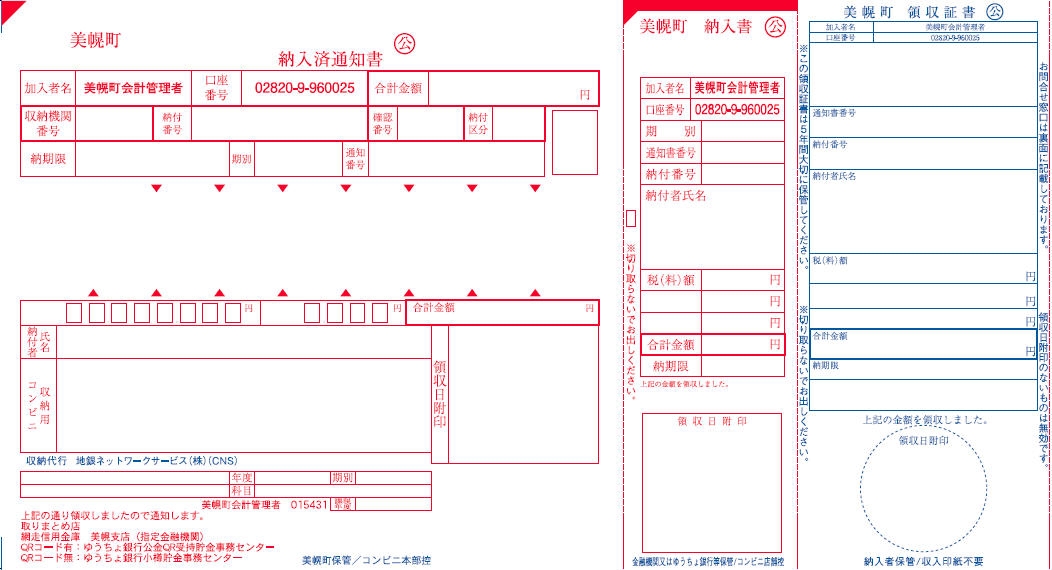 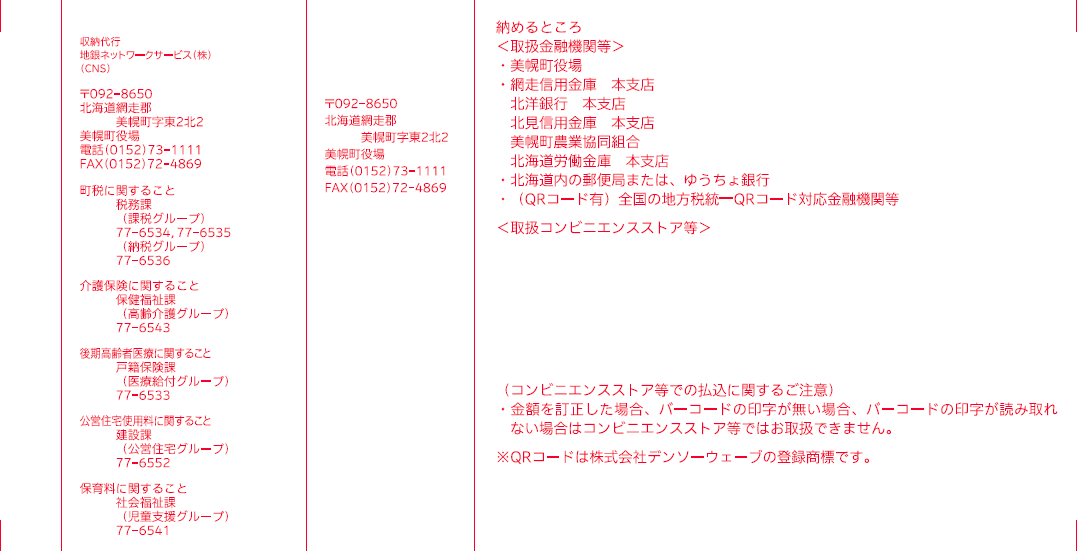 